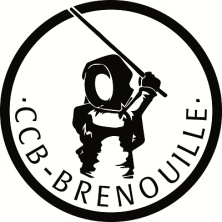 Fiche d'adhésion à CCB BrenouilleSaison 2020/2021Nom : 	Prénom :	Date de Naissance : 	/	/	Adresse : 	Code Postal : 	 Ville : 	Email : 	@	Téléphone fixe : 	 Téléphone portable : 	Personne à prévenir en cas d'incident (par ordre de priorité) 1) Nom : 	Prénom : 	Lien de parenté : 	N° de téléphone 1 : 	N° de téléphone 2 : 	2) Nom : 	Prénom : 	Lien de parenté : 	N° de téléphone 1 : 	N° de téléphone 2 : 	Autorisation du droit à l'imageJ'autorise le CCB Brenouille à prendre des photos ou des vidéos de moi lors des cours, stages ou compétitions et de les diffuser sur le site web ou sur des supports publicitaires. 	 J'accepte.	 Je refuse.Ces informations sont nécessaires au club, notamment pour la demande de licence auprès de la Fédération Française de Savate Boxe Française et Disciplines Associées. Elles pourront être consultées et modifiées par l'adhérent sur simple demande.Lors de mon adhésion à CCB Brenouille, je déclare avoir reçu et pris connaissance du règlement intérieur et m'engage à le respecter.Signature de l'adhérent(Pour les mineurs : nom, prénom et signature de l'un des parents)Fait à 	, le 	Réservé au club :Certificat Médical 	Licence :  Commandée	 Reçue	 Délivrée Règlement : 	Date : . . / . . / . . . . 	 Comptant	 En 2 fois 	 En 3 fois